--------------------------------* Указывается полное наименование муниципального учреждения/муниципального унитарного предприятия в соответствииИНФОРМАЦИЯо рассчитываемой за календарный годсреднемесячной заработной плате руководителей,их заместителей, главных бухгалтеров муниципальныхучреждений и муниципальных унитарных предприятиймуниципального образования Алапаевскоеза 2018 год--------------------------------* Указывается полное наименование муниципального учреждения (муниципального унитарного предприятия) в соответствии с его уставом.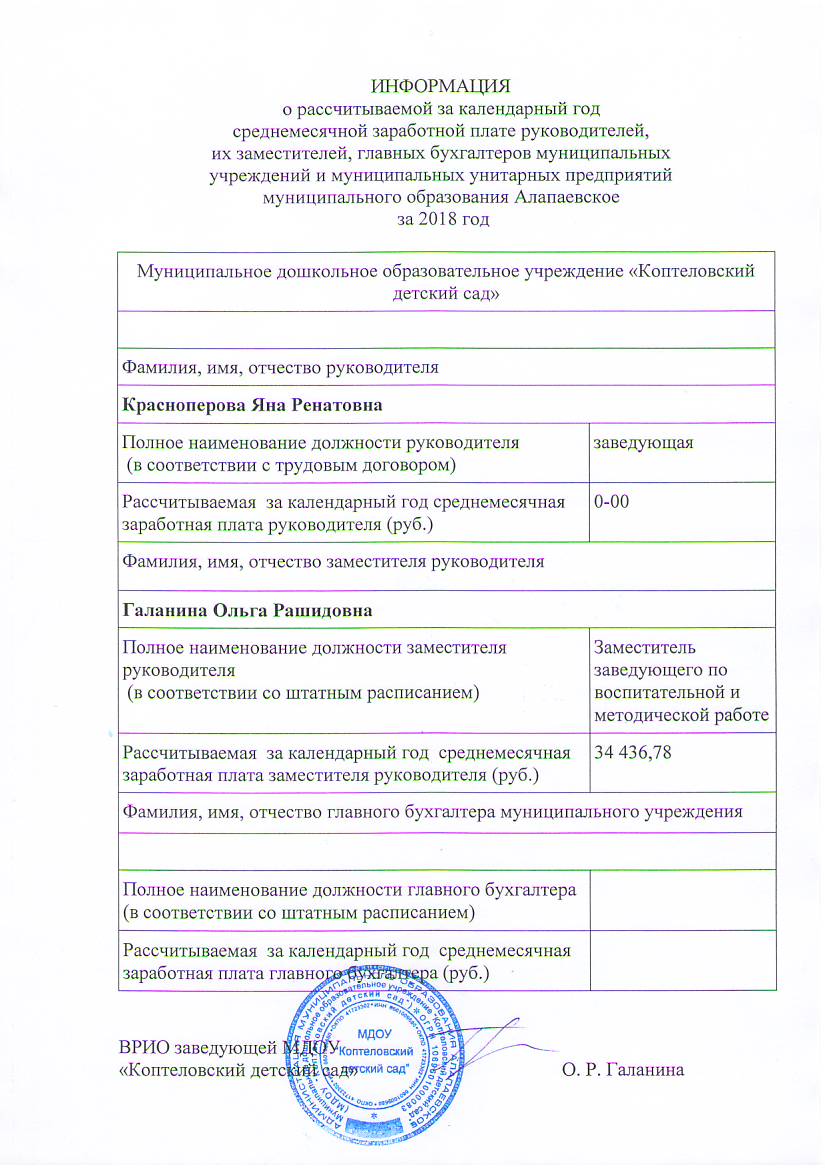 N п/пМуниципальное учреждение/муниципальное унитарное предприятие *Должность в соответствии со штатным расписаниемСреднемесячная заработная плата руководителя, рублейСреднемесячная заработная плата заместителей руководителя, главного бухгалтера, рублейСреднемесячная заработная плата работников учреждения (предприятия), рублейСоотношение среднемесячной заработной платы руководителя к среднемесячной заработной плате работников учреждения (предприятия) за отчетный период/предельный уровень соотношения, установленный нормативным правовым актом ОМССоотношение среднемесячной заработной платы заместителя, гл. бухгалтера к среднемесячной заработной плате работников учреждения (предприятия) за отчетный период/предельный уровень соотношения, установленный нормативным правовым актом ОМС123456781Муниципальное Казенное Дошкольное Образовательное  Учреждение «Коптеловский детский сад»ЗаведующийЗаместитель заведующего по воспитательной и методической работе0,00 34436,7817 683,60АДМИНИСТРАЦИЯ МУНИЦИПАЛЬНОГО  ОБРАЗОВАНИЯ АЛАПАЕВСКОЕМУНИЦИПАЛЬНОЕ КАЗЕННОЕ ДОШКОЛЬНОЕОБРАЗОВАТЕЛЬНОЕ УЧРЕЖДЕНИЕ«КОПТЕЛОВСКИЙ ДЕТСКИЙ САД»624670,Свердловская область,Алапаевский район, село Коптелово,улица Ленина, 44.тел. 8(34346)73469ОКПО 41723302ОГРН 1069601000083ИНН/КПП 6601009680/667701001e-mail: detsadkoptelovo@mail.ruсайт http://koptelovo.tvoysadik.ru14.01.2019  №   ____Полное наименование муниципального учреждения/муниципального унитарного предприятия: *Полное наименование муниципального учреждения/муниципального унитарного предприятия: *Муниципальное  дошкольное образовательное  учреждение «Коптеловский детский сад»Муниципальное  дошкольное образовательное  учреждение «Коптеловский детский сад»Фамилия, имя, отчество руководителяФамилия, имя, отчество руководителяКрасноперова Яна РенатовнаКрасноперова Яна РенатовнаПолное наименование должности руководителя(в соответствии с трудовым договором)ЗаведующийРассчитываемая за календарный год среднемесячная заработная плата руководителя (руб.)0,00Фамилия, имя, отчество заместителя руководителяФамилия, имя, отчество заместителя руководителяГаланина Ольга РашидовнаГаланина Ольга РашидовнаПолное наименование должности заместителя руководителя(в соответствии со штатным расписанием)Заместитель заведующего по воспитательной и методической работеРассчитываемая за календарный год среднемесячная заработная плата заместителя руководителя (руб.)34436,78Фамилия, имя, отчество главного бухгалтера муниципального учрежденияФамилия, имя, отчество главного бухгалтера муниципального учреждениянетнетПолное наименование должности главного бухгалтера(в соответствии со штатным расписанием)нетРассчитываемая за календарный год среднемесячная заработная плата главного бухгалтера (руб.)